Association de parents d’élèves 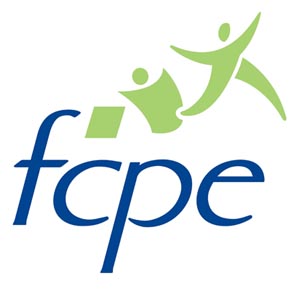 Collège Lucie et Raymond Aubrac Compte rendu du conseil de classe - 4ème A4 décembre 2017Présents : Principale adjointe : Mme DEBA.Professeur Principal : M. VANDEBEULQUE (Technologie).Professeurs : Mme LABORIE (Français), M. MORAINE (Anglais), M. PARCOU (Latin), M. LALMI (Physique - Chimie), Mme CANTEUX (Histoire-Géographie) M. OGER (Mathématiques).Élèves délégués : Lilya IBNOU ENNADRE, Solal CHEVALIER.Parents délégués : M. TOURNAIRE.Monsieur VANDEBEULQUE (Professeur Principal technologie)Classe agréable, bonne moyenne 13,70, quelques bavardages, rien à signaler concernant la discipline.Madame LABORIE  (français)Niveau élevé, classe travaille bien, 2 à 3 élèves en difficultés, classe dynamique avec des éléments moteurs, beaucoup d’élèves bons à l’écrit mais un peu silencieux à l’oral. Très satisfaite.Monsieur MORAINE (anglais)Satisfait, classe sympathique, moyenne 13,2, élèves avec de la personnalité et de la culture générale, bonne participation, est obligé de limiter le temps des présentations orales face à la forte implication des élèves. Bon oral, l’écrit est plus décevant mais cela devrait s’améliorer au second trimestre.Monsieur PARCOU (latin)Fort désabusé devant l’attitude générale négative de la classe qui regroupe les 24 élèves latinistes des 4 classes de 4ème. Lacunes importantes des élèves dues à un historique défavorable l’année dernière en 5ème avec des absences répétées d’enseignant de Latin. Pour autant, il ne baisse pas les bras dans ces conditions difficiles.Monsieur LALMI (physique-chimie) Sa meilleure classe de 4ème	, bonne ambiance plutôt le cours du matin, très bons élèves  mais ils doivent travailler plus au second trimestre.Mme CANTEUX (histoire)Classe agréable et dynamique, très contente, les élèves s’investissent, 9 élèves en tête de classe, 5 élèves fragiles, bon travail sur l’analyse de documents et le projet du jeu des 7 libertés.Monsieur OGER (mathématiques)M. VANDEBEULQUE communique le message de M. OGER absent : classe agréable , 3 élèves en difficultés.Bilan des élèves déléguésBonne classe, lente à démarrer, certains sont angoissés car peu de notes dans certaines matières, contents de l’ambiance.Bilan des parents déléguésPas de remarques particulières.3 élèves sont déjà dans le dispositif Devoirs Fait, il va être proposé à 3 élèves d’en bénéficier ainsi qu’Action Collégien. Mentions Encouragements 3Compliments 2Félicitations 7Avertissements de travail 3 Avertissement de conduite 1Pour nous contacter par mail : site FCPE du Collège Lucie et Raymond Aubrachttp://fcpe75-lucie-aubrac.hautetfort.com/apps/contact/index.php